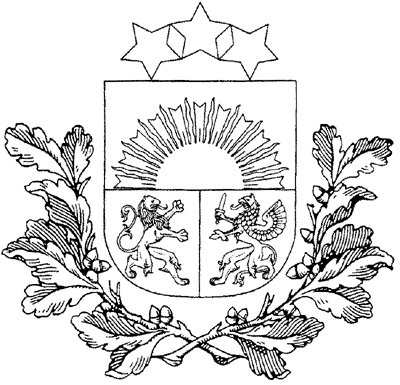 Alfrēda Kalniņa Cēsu Mūzikas vidusskolaReģ. Nr. 4431301248, NMR Nr.90000077378            Raunas iela 12-2, Cēsis, Cēsu novads, LV – 4101, tālr. 64125385, e-pasts akcmv@akcmv.gov.lv IESNIEGUMSAlfrēda Kalniņa Cēsu Mūzikas vidusskolas direktoramno________________________________________________________________________________________adrese_____________________________________________________________________________________Lūdzu uzņemt manu meitu/dēlu________________________________________________________________Mūzikas skolas______________________________________________________________________________  ZIŅAS PAR AUDZĒKNIAudzēkņa vārds, uzvārds______________________________________________________________________Personas kods__ __ __ __ __ __- __ __ __ __ __ __Tautība___________________________________________Mājas adrese_______________________________________________________________________________Kādā vispārizglītojošā skolā un klasē mācās_________________________________________________________________________________________________________________________________________________Cik gadu un kur mācījies mūziku________________________________________________________________ārsta izziņu, vai bērns ir/nav pārbaudīts uz pedikulozi un kašķi           ZIŅAS PAR VECĀKIEMTēvs:	Vārds, uzvārds_____________________________________________________________________		e-pasts____________________________________tālrunis________________________________Darba vieta________________________________________________________________Māte:           Vārds, uzvārds_____________________________________________________________________                      e-pasts_____________________________________tālrunis_______________________________Darba vieta________________________________________________________________20___.gada____._________________________Vecāku paraksts:_________________________         PĀRBAUDES REZULTĀTI (aizpilda uzņemšanas komisija)Dzirde___________________muzikālajā atmiņā_________________________ ritmā__________________________Sagatavošanas līmenis specialitātē______________________________________________________________         __________________________________________________________________________________________         Teorētiskajos priekšmetos_______________________________________________________________________________________________________________________________________________________________Komisijas lēmums________________________________________________________________________________________________________________________________________________________________________________________________________________________________________________________________Komisija20__.gada__.______________________